FORMULAIRE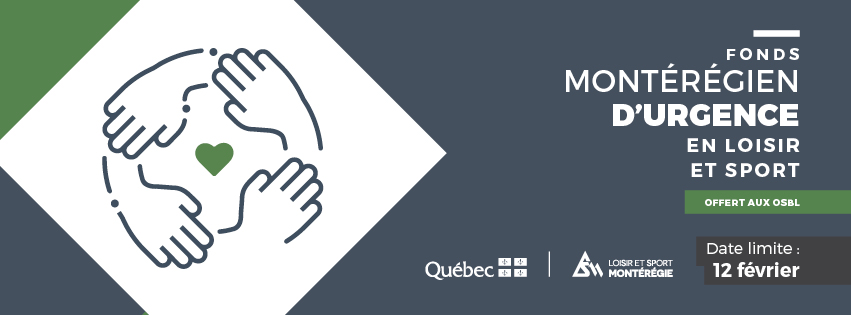 Veuillez compléter ce formulaire de façon électronique et l’envoyer à l’adresse courriel subventions@loisir.qc.ca *Ce formulaire a fortement été inspiré du document « Programme de soutien à la relance des organismes lavallois » de la ville de Laval. Identification de l’organismeIdentification de l’organismeNom de l’organisme :      Nom de l’organisme :      Adresse :      Code postal :      Ville :      Téléphone :      Courriel :      NEQ :      Site internet:       Site internet:       Coordonnées de la personne responsable de la demande pour l’organismeCoordonnées de la personne responsable de la demande pour l’organismeNom, prénom :      Nom, prénom :      Fonction au sein de l’organisme :      Fonction au sein de l’organisme :      Téléphone principal :      Courriel :      Date de début de l’année financière:      Date de début de l’année financière:      Montant demandé :      Montant demandé :      Gouvernance de l’OSBLPrendre note que cette section sert à dresser un portrait exhaustif du niveau de gouvernance au sein de votre organisme. Avez-vous fait la mise à jour annuelle de l’OSBL sur le site du registraire des entreprises?Oui       Non Avez-vous produit les rapports d’impôt de l’OSBL en 2019?Oui       Non Avez-vous des politiques (de gouvernance, financière, etc.)? Oui       Non Avez-vous un Code d’éthique des administrateursOui       Non Portrait et planification financièrePortrait et planification financièrePortrait et planification financièrePortrait et planification financièreAfin de bien comprendre l’impact financier qu’a eu la pandémie COVID-19 sur votre organisation, dressez le portrait et la planification financière de votre organisme. Afin de bien comprendre l’impact financier qu’a eu la pandémie COVID-19 sur votre organisation, dressez le portrait et la planification financière de votre organisme. Afin de bien comprendre l’impact financier qu’a eu la pandémie COVID-19 sur votre organisation, dressez le portrait et la planification financière de votre organisme. Afin de bien comprendre l’impact financier qu’a eu la pandémie COVID-19 sur votre organisation, dressez le portrait et la planification financière de votre organisme. Avant-dernière année financière complétéeDernière année financière complétéePrévision de la prochaine année financièreFinancement de soutien (provenant de l’organisation elle-même ou d’un bailleur de fonds)Subventions Vente de produitsVente de services (ex. : inscriptions, abonnements, billets, etc.)CommanditesAutresRevenus totauxMain-d’œuvre - salaireMain-d’œuvre - bénéfices marginauxLoyer et autres dépenses (ex. : chauffage, électricité, etc.)Dépenses techniques (ex. : téléphone, photocopies, poste, messagerie, etc.)Équipement de bureau (ordinateurs, bureaux, etc.)Promotion et publicité (planification, graphisme et impression)Dépenses cléricales (papeterie, logiciels, etc.)Transport, stationnement, repas et hébergementAutres dépensesDépenses totalesBilan (revenu - dépense)SOUTIEN FINANCIER ISSU D’UN AUTRE PROGRAMMESOUTIEN FINANCIER ISSU D’UN AUTRE PROGRAMMESOUTIEN FINANCIER ISSU D’UN AUTRE PROGRAMMEAvez-vous fait une demande d’aide financière pour un ou plusieurs des programmes élaborés dans le contexte pandémique ci-dessous? Si oui, veuillez indiquer, pour chaque programme auquel une demande a été déposée, le montant demandé ainsi que le montant obtenu si l’aide financière vous a été octroyée. ***(indiquer 0 $ si la demande n’a pas été acceptée)Avez-vous fait une demande d’aide financière pour un ou plusieurs des programmes élaborés dans le contexte pandémique ci-dessous? Si oui, veuillez indiquer, pour chaque programme auquel une demande a été déposée, le montant demandé ainsi que le montant obtenu si l’aide financière vous a été octroyée. ***(indiquer 0 $ si la demande n’a pas été acceptée)Avez-vous fait une demande d’aide financière pour un ou plusieurs des programmes élaborés dans le contexte pandémique ci-dessous? Si oui, veuillez indiquer, pour chaque programme auquel une demande a été déposée, le montant demandé ainsi que le montant obtenu si l’aide financière vous a été octroyée. ***(indiquer 0 $ si la demande n’a pas été acceptée)Programme de soutien financierMontant de la demandeMontant accordéPrestation canadienne d’urgence (PCU)Fonds d’urgence pour l’appui communautaire (FUAC)Fond d’urgence de votre municipalitéAide d’urgence pour les loyers commerciauxProgramme aide d’urgence du Canada pour le loyer commercial (AUPLC)Compte d’urgence pour les entreprises canadiennes (CUEC)Subvention d’urgence du Canada pour le loyer (SUCL)Soutien de votre fédération (cas échéant)Programme actions concertées pour le maintien en emploi (PACME)AutresSOUTIEN À LA RELANCE D’ACTIVITÉSSOUTIEN À LA RELANCE D’ACTIVITÉSPERTES FINANCIÈRES ENCOURUESPERTES FINANCIÈRES ENCOURUESEn tenant compte de votre état financier actuel, veuillez décrire en quoi votre organisme enregistre des pertes de revenus liées à la crise de la COVID-19 (ex. : activités régulières, événements et activités d’autofinancement annulés, baisse d’inscription, achat de matériel sanitaire, ratio de groupes, location d’espaces, salaires, surachalandage, etc.).En quoi l’aide financière favorisera-t-elle le maintien de votre offre de service?En tenant compte de votre état financier actuel, veuillez décrire en quoi votre organisme enregistre des pertes de revenus liées à la crise de la COVID-19 (ex. : activités régulières, événements et activités d’autofinancement annulés, baisse d’inscription, achat de matériel sanitaire, ratio de groupes, location d’espaces, salaires, surachalandage, etc.).En quoi l’aide financière favorisera-t-elle le maintien de votre offre de service?Montant de pertes nettes déclaré par votre organisme :Ajustements des services en zone rougeEn considérant les adaptations requises afin de permettre à votre organisme de reprendre une offre d’activités, comment allez-vous modifier votre offre de services (ressources financières, humaines et matérielles, offre d’activités, programmation, gouvernance) pour l’année 2021 si la situation en zone rouge persiste. Justifiez votre réponse de façon concise.PartenairesAvez-vous conclu des ententes avec des partenaires ayant des missions similaires dans l’objectif de maintenir les activités, les bonifier ou les sous-traiter?RAPPEL DES DOCUMENTS REQUIS (joindre les documents suivants à votre demande) Formulaire de demande d’aide financière dûment rempli et signé;Lettre patente et lettres patentes supplémentaires;États financiers à jour des deux dernières années financières complétées et les états financiers projetés démontrant les pertes de revenus de l’organisme ainsi que les dépenses non réalisées en concordance;Montage financier détaillé et équilibré des revenus et dépenses pour la prochaine année financière;Résolution du conseil d’administration signée.Tout autre document pertinent à la demande est accepté.Engagement de l’organisme et résolution du Conseil d’administrationCOMMENT AVEZ-VOUS PRIS CONNAISSANCE DE L’EXISTENCE DE CE FONDS D’URGENCE MONTÉRÉGIEN EN LOISIR ET EN SPORT? Par : L’infolettre de Loisir et Sport Montérégie La page Facebook de Loisir et Sport Montérégie La page Facebook de Je Clic Loisir en Montérégie Média régional Municipalité où se situe l’OSBL pour lequel je travaille Fédérations Bouche à oreille Autre :      DEVENIR MEMBRE DE LSMÊtes-vous membre de Loisir et Sport Montérégie?  Oui         Non Si non, il n’est pas trop tard pour le devenir et profiter des nombreux avantages de l’être.Devenez membre dès maintenant!Créez votre compte et à l’aide du logiciel AMILIADATE DE DÉPÔT Le formulaire de demande de soutien doit être transmis à Loisir et Sport Montérégie, au plus tard le 12 février 2021, avant 16 h 30 à l’adresse courriel suivante: subventions@loisir.qc.ca Les organismes recevront un courriel en guise d’accusé de réception dans un délai de 72 heures ouvrables. L’annonce des organismes financés sera publiée sur le site Internet ainsi que dans l’infolettre de Loisir et Sport Montérégie au courant du mois d’avril. 